АДМИНИСТРАЦИЯ ПАЛЬСКОГО СЕЛЬСКОГО ПОСЕЛЕНИЯ ОСИНСКОГО РАЙОНА ПЕРМСКОГО КРАЯП О С Т А Н О В Л Е Н И Е28.11.2017                                                                                                № 138Об утверждении  Муниципальной программы«Развитие  в сфере культуры в Пальском сельском поселении »В соответствии с Федеральным законом  от 6 октября 2003 г. №131-ФЗ «Об общих принципах организации местного самоуправления в Российской Федерации», Уставом Пальского сельского поселения, постановлением администрации Пальского сельского поселения «Об утверждении Порядка разработки, реализации и оценки эффективности муниципальных программ Пальского сельского поселения» от  03.10.2014 № 163  (в редакции от 03.12.2014 № 213; от 29.12.2014 № 229). Постановлением администрации Пальского сельского поселения от 28 ноября 2017 г. № 131 «Об утверждении Перечня муниципальных программ Пальского сельского поселения  на 2018 -2020 г.г.Администрация Пальского сельского поселения ПОСТАНОВЛЯЕТ:1.Утвердить прилагаемую муниципальную программу «Развитие транспортной системы в Пальском сельском поселении».  2.Постановление администрации Пальского сельского поселения № 237 от 29.12.2014  (в редакции от 27.02.2015 № 18; от 18.05.2015 № 60, от 05.06.2015 № 81, от 06.10.2015 № 180; от 17.11.2015 № 224; от 15.12.2015 № 279; от 23.06.2016 № 259; от 12.09.2016  № 329;24.11.2016 № 372, от 16.12.2016 № 402 , от 13.04.17 № 26) «об утверждении  Муниципальной программы «Развитие культуры, спорта и работа с молодежью в Пальском сельском поселении на 2015-2017 годы» , признать утратившим силу с 01 января 2018 года.                                                               3.Обнародовать настоящее постановление согласно Порядка обнародования нормативно правовых актов Пальского сельского поселения и разместить на официальном сайте Пальского сельского поселения в информационно-телекоммуникационной сети Интернет.                                                                                     4.  Контроль за исполнением данного постановления оставляю за собой.Глава Пальского сельского поселения –глава администрации Пальскогосельского поселения                                                                       Н.В.ХроминаУТВЕРЖДЕНОПостановлением    Администрации Пальского сельского  поселения  от 28.11.17. № 138ПАСПОРТмуниципальной программы«Развитие в сфере культуры Пальского сельского поселения»Характеристика текущего состояния сферы культурыПальского сельского поселенияВ соответствии с Законом Российской Федерации от 9 октября 1992 г.
№ 3612-1 «Основы законодательства Российской Федерации о культуре», каждый человек имеет право на все виды творческой деятельности в соответствии со своими интересами и способностями. В предстоящем десятилетии российской экономике жизненно необходим переход к инновационному типу развития. В этих условиях ведущая роль в формировании человеческого капитала отводится сфере культуры. Путь к инновациям лежит через повышение интеллектуального уровня людей, что возможно только в культурной среде, позволяющей осознать цели и ориентиры развития общества. По мере развития личности растут потребности в ее культурно-творческом самовыражении, освоении накопленных обществом культурных и духовных ценностей. Необходимость в удовлетворении этих потребностей требует адекватного развития сферы культуры.Деятельность по обеспечению прав граждан на участие в культурной жизни осуществляется путем сохранения лучших традиций  искусства, создания условий для обеспечения возможности участия граждан в культурной жизни и пользования учреждениями культуры.На территории Пальского сельского поселения по статистическим данным проживает 618 человек. Уникальное географическое положение территории (удаленность от краевого и  районного центра) требует особых условий для развития культуры и творчества жителей. Основными проблемами, сдерживающими развитие отрасли "культура" на территории Пальского сельского поселения являются:- удаленное расположение муниципального образования, что препятствует обогащению культуры посредством творческого обмена, создания новых культурных услуг;- недостаточный уровень материально-технического обеспечения учреждений культуры, который отрицательно влияет на качество предоставления услуг в области культуры;  - отсутствие на объектах учреждений культуры капитальных ремонтов;  - наличие предписаний надзорных органов;  - недостаточное включение информационных и инновационных технологий в сферу практической деятельности учреждений культуры;- отток и старение специалистов, не квалифицированность художественного персонала, работающего в сфере культуры.Это обусловливает необходимость применения программных методов деятельности в рамках муниципальной программы.Актуальность решения обозначенных вопросов, направленных на улучшение культурной составляющей качества жизни населения, определяется Основными направлениями государственной политики по развитию сферы культуры и массовых коммуникаций в Российской Федерации до 2020 года, стратегическими целями социально-экономического развития Пермского края.  Таким образом, сложность и разносторонность задач улучшения качества жизни за счет духовного, творческого развития личности, обеспечения качественных, разнообразных и доступных населению услуг организациями культуры обуславливают необходимость решения данных проблем программно-целевым методом.     Ресурсы Программы будут направлены на исполнение муниципального задания МБУ «Пальский КИЦ».     Объемы финансирования подлежат уточнению в соответствии с решением Совета депутатов Пальского сельского  поселения о бюджете.Основу финансирования Программы составляют средства бюджета Пальского сельского  поселения. Из них: 100 процентов приходится на выполнение муниципального задания.При снижении (увеличении) ресурсного обеспечения в установленном порядке вносятся изменения в показатели Программы.Особенностью современного этапа развития общества является возрастание социальной роли культуры как одного из факторов, организующих духовную жизнь людей. При этом культура выступает не только как духовный опыт человечества, но и как особая реальность, формирующая способность каждого человека к творчеству, закладывающая основы  человеческого существования, способности сохранить ценности и формы цивилизованной жизни.Необходимым критерием культурного развития общества является наличие необходимых условий для проявления и развития творческих сил, способностей и талантов человека.Решение вопросов, направленных на улучшение культурной составляющей качества жизни населения, определяются реализацией полномочий органов местного самоуправления в сфере культуры и необходимость решения данных проблем на основе программно-целевого метода.Реализация мероприятий муниципальной программы «Развитие в сфере культуры Пальского сельского поселения», укрепление материально-технической базы учреждений культуры - конкретные шаги, определяющие признание культуры в качестве одного из важнейших ресурсов социально-экономического развития поселения в современных условиях.Муниципальной программа «Развитие в сфере культуры  Пальского  сельского поселения» разработана в соответствии с:Конституция Российской Федерации;Бюджетный кодекс Российской Федерации;Гражданский кодекс Российской Федерации;Федеральным законом от 06.10.2003 № 131-ФЗ «Об общих принципах организации местного самоуправления в Российской Федерации»;Основами законодательства Российской Федерации о культуре от 09.10. 1992 № 3612-1;     •    Постановлением главы администрации Пальского сельского поселения        от  03.10.2014      №163  «Об утверждении Порядка разработки, реализации и оценки эффективности  муниципальных программ Пальского сельского поселения»        Реализация мероприятий Программы позволит достигнуть социально значимых целей, обеспечит эффективное расходование бюджетных  ресурсов и  будет способствовать:- созданию условий для развития местного традиционного художественного творчества, участия в сохранении, возрождении и развитии народных художественных промыслов;- созданию условий для организации досуга и обеспечению жителей поселения услугами организации культуры;- осуществлению мероприятий по укреплению материально-технической базы учреждения культуры;                       - осуществлению библиотечного обслуживание населения и сохранению исторического и культурного наследия;- созданию комфортных  условий для занятий досугом, предоставление залов для проведения культурно-массовых и спортивных мероприятий;- обеспечению качественного функционирования муниципального учреждения культуры, обеспечению условий для доступа граждан к культурным благам и информационным ресурсам.На территории сельского поселения зарегистрировано 616 человек.В состав Пальского сельского поселения входит 2 крупных населённых пункта, в которых функционируют два дома культуры.  Для сохранения и развития культурных традиций сельского поселения необходимо формирование качественно нового социокультурного пространства.На территории Пальского сельского поселения деятельность в области культуры осуществляет МБУ «Пальский культурно-информационный центр»,  в состав которого входят 4 структурных подразделения: Пальский сельский дом культуры, с.Паль, ул.Садовая, 1.Телефон: 8(34-291) 65-1-85Зрительный зал  228 кв.м, вместимость 96 мест Пальская библиотека, с.Паль, ул.Садовая, 1.Телефон: 8(34-291) 65-1-85Читальный зал 43 кв.м  на 8 читателей.Кузнечихинский сельский дом культуры, с.Кузнечиха, ул.Чапаева, 28.Телефон: 8(34-291) 4-32-92Зрительный зал  162 кв.м, вместимость 100 местКузнечихинская сельская библиотека,  с.Кузнечиха, ул.Чапаева, 28.Телефон: 8(34-291) 4-63-37Читальный зал 42 кв.м  на 6 читателей. Здания  домов культуры были построены: Пальский СДК в 1983 году, Кузнечихинский СДК  в 1968 году.  Износ материальной базы учреждений культуры на сегодняшний день является серьезной проблемой, которую необходимо решать незамедлительно. Требуются работы по замене  кровли двух зданий Пальского и Кузнечихинского СДК, по замене пола в зрительном зале Кузнечихинского СДК (последний раз замена производилась в 1987г.) и танцевальном зале Пальского СДК, обустройство системы водоотвода с кровли зданий, замена оконных блоков в зрительном зале Пальского СДК и ряд других ремонтных работ.         В учреждении культуры работают 11 работников из них 4 специалиста, которые организует досуг и приобщение  жителей к творчеству, культурному развитию и самообразованию, любительскому искусству и ремеслам. Приоритетом работы учреждения является возрождение традиций, праздников, патриотическое воспитание. В учреждении работают  любительские объединения, клубы по интересам и клубные формирования самодеятельного народного творчества. Из общего числа клубных формирований при домах культуры работают три творческих коллектива: - ансамбль «Рябинушка». Смешанный коллектив из 13 человек, в репертуаре  русские народные  и авторские песни; - концертная агитбригада «Субботея». Коллектив из 13 человек, направленность – музыкально-декламационная;- концертная агитбригада «Чародеи».  В составе коллектива 17 детей и подростков, направленность – музыкально-декламационная.Учреждение проводит различные по форме и тематике культурно-массовые мероприятия. Проводятся межпоселенческие фестивали и праздники на территории  поселения: фестиваль гармонистов, частушечников и плясунов «Душа России» (Пальский СДК),  фестиваль  «Праздник рыжика» (Кузнечихинский СДК), Праздника «Покров Батюшка» (Пальский СДК), Фестиваль художественной самодеятельности с/х предприятий Осинского района «Тебе пою, село мое родное» (Кузнечихинский СДК),  фестиваль малых театральных форм «Маленький театр для большой компании» (Пальский СДК). Возрождаются традиции проведения традиционных, местных, народных гуляний. Большинство мероприятий проводятся в учреждении культуры и на прилегающей территории. Развивается туризм на территории поселения. За 2017г. культработниками проведено 3 гастрономический тура «В гостях у Рыжика».Приоритетом является формирование престижа культуры поселения в районе. Участие творческих коллективов МБУ «Пальский КИЦ» в районных и краевых фестивалях и конкурсах придали дополнительную известность поселению. Коллективы учреждений культуры поселения неоднократно становились дипломантами и призерами различных фестивалей и конкурсов. Обеспечение финансирования участия коллективов и отдельных исполнителей в мероприятиях межпоселенческого, районного, краевого и зонального уровня будет способствовать формированию привлекательного образа не только культурно-информационного центра, но и всего поселения.Развитие современных информационных технологий приводит к изменению форм проведения досуга подрастающим поколением. Персональный компьютер с доступом к сети «Интернет» способен подменить собой в сознании ребенка услуги, предоставляемые библиотеками и культурно-досуговыми учреждениями.Библиотеки Пальского сельского поселения традиционно играют важную роль в сохранении и продвижении культурного наследия. Они накапливают и хранят знания по всем областям человеческой деятельности, осуществляют краеведческую работу, создают клубы по интересам, участвуют в формировании культурно-исторического пространства сельского поселения.Использование ресурса библиотек как коммуникационных и информационных центров, а также компьютеризация и модернизация технической базы муниципальных библиотек на сегодняшний день могут решить часть проблем, обеспечив за счет современных телекоммуникационных технологий доступ к услугам не только в библиотечной сфере, но и в сфере культурной деятельности. На данный момент в библиотеки приобретено по одному компьютеру, произведено 100% подключение библиотек к сети «Интернет».  Но в современных условиях,  компьютеров, находящихся в наличии недостаточно для привлечения пользователей, в т.ч. «электронных». Основными проблемами, напрямую влияющими на качественное исполнение библиотеками своего предназначения, являются:- недостаточное оснащение компьютерной техникой, что затрудняет обеспечение свободного доступа к информационным ресурсам и как следствие неисполнение задачи государственной политики развития информационного общества, изложенной в Стратегии развития информационного общества в Российской Федерации, утвержденной Президентом Российской Федерации 7 февраля 2008 г. № пр-212;- низкий уровень комплектования и обновления библиотечных фондов и их несоответствие установленным нормативам;- отсутствие кадровой библиотечной политики в крае (прекратился приток молодых квалифицированных кадров в библиотеки из-за низкой заработной платы);- устаревшая специализированная мебель библиотек.Для решения указанных проблем необходимо решить следующие задачи:- доведение уровня оплаты труда в соответствии с Указом Президента РФ от 07 мая 2012 г. №597 «О мероприятиях по реализации государственной социальной политики»;- оказать адресную поддержку развитию инновационных процессов
в деятельности библиотек, обеспечив библиотеки дополнительной компьютерной техникой;- создать положительный имидж библиотек, благодаря оформлению их эстетичного вида, закупив современную мебель (столы, стулья, стеллажи и т.д.).Наряду с перечисленными проблемами существует ряд социально-экономических проблем, которые оказывают негативное влияние на развитие и потребление культуры в Пальском сельском поселении в целом. К числу наиболее острых следует отнести проблемы кадрового обеспечения отрасли.  Средний возраст сотрудников сферы культуры на сегодняшний день составляет 46 лет. Решить проблему острого дефицита профессиональных кадров, привлечения в отрасль молодых специалистов можно только путем повышения престижности работы в сфере культуры, в том числе за счет роста заработной платы.В соответствии с Указом Президента РФ от 07.05.2012 № 597 «О мероприятиях по реализации государственной социальной политики» на 2017 год установлено отношение заработной платы работников учреждений культуры к средней заработной плате по региону и должна составлять 25,3 тыс. руб./мес.Таким образом, появилась необходимость поддерживать и развивать культуру на территории Пальского сельского поселения путем сосредоточения своих усилий на основных направлениях деятельности, таких как библиотечная деятельность и деятельность культурно-досуговых учреждений.Совокупность мер, направленных на решение вопроса реализации культурного и духовного потенциала жителей Пальского сельского поселения, должна привести к повышению удовлетворенности большинства жителей поселения качеством предоставляемых услуг в сфере культуры. 	 При выполнении всех программных мероприятий Пальского сельского поселения будут улучшены условия исполнения конституционных прав граждан, сохранен и приумножен творческий потенциал поселения.    Следовательно, реализация Программы обеспечит ежегодное увеличение доступности культурных ценностей, информации, услуг организаций культуры, определит перспективы развития отрасли с учетом реализации запросов и потребностей населения Пальского сельского поселения.Цели,  задачи  и  целевые  показатели  (индикаторы) муниципальной программы«Развитие в сфере культуры Пальского сельского поселения»2.1. Библиотечное, библиографическое и информационное обслуживание пользователей библиотеки:Организация библиотечного обслуживания населения. 
Достижение указанной цели в рамках Программы предполагает решение следующих задач:-организовать библиотечное обслуживание населения и сохранения культурного и исторического наследия.    Решение поставленной в рамках Программы задачи достигается за счет:- комплектования и обеспечения сохранности библиотечных фондов;- сохранения и увеличения количества посещений библиотек; - сохранения и  увеличения количества пользователей в библиотеках;- увеличения  количества    выданных документов;-  увеличения  количества     просветительских мероприятий с населением;- пополнения библиотечных фондов;- предоставления услуг Интернет - обслуживания.2.2.Организация деятельности клубных формирований и формирований самодеятельного народного творчества: Организация работы клубов и творческих объединений по интересам.Достижение первой  цели в рамках Программы предполагает решение следующей задачи:- создание и организация деятельности клубных формирований и любительских творческих объединений;-  сохранение и развитие  местного традиционного художественного творчества, участие в сохранении, возродить национальные, местные  народные промыслы.Помочь населению организовать себя в творческом потенциале.Решение этих задач достигается за счет:Обеспечения населению комфортных условий для занятий народным творчеством, - активировать детей и молодежь в творческие кружки, и клубы по интересам,воспроизводства творческого потенциала поселения.Приложение 2к Порядку разработки, реализации и оценки эффективности муниципальных программ Пальского сельского поселенияПЕРЕЧЕНЬцелевых показателей муниципальной программы (подпрограммы)«Развитие в сфере культуры Пальского сельского поселения» (наименование муниципальной программы)Приложение 3ПЕРЕЧЕНЬосновных мероприятий муниципальной программы«Развитие в сфере культуры Пальского сельского поселения» (наименование муниципальной программы)IV. Сроки  и  этапы  реализации  программыПрограмма реализуется в течение 2018 - 2020 гг. Программа реализуется в один этап.В ходе исполнения программы возможна корректировка параметров и ежегодных планов ее реализации в рамках бюджетного процесса Пальского сельского поселения.4.1. Механизм реализации Программы      Механизм реализации Программы базируется на принципах партнерства органов местного самоуправления и учреждений культуры сельского поселения, а также четкого разграничения полномочий и ответственности всех исполнителей Программы. Решение задач по формированию и эффективному управлению реализацией Программы будет осуществляться путем обоснованного выбора форм и методов управления.Четкое организационное построение схемы управления реализацией Программы обусловлено необходимостью решения следующих задач:- общее руководство реализацией Программы;- координация учреждений культуры и текущее руководство;- реализация Программы, подготовка отчета о реализации Программы;- мониторинг реализации мероприятий Программы;- анализ промежуточных и итоговых результатов реализации Программы;- корректировка Программы.Исходя из поставленных задач, определяются следующие субъекты управления реализацией Программы:1. Руководитель муниципальной программы – Глава администрации Пальского сельского поселения, курирующий сферу, на развитие которой направлена муниципальная программа:- координирует организацию работы по своевременной и качественной разработке муниципальной программы;-  определяет ответственного исполнителя муниципальной программы;- формирует перечень соисполнителей и участников муниципальной программы;- координирует общее руководство реализацией муниципальной программы;-  несет ответственность за достижение целевых показателей муниципальной программы, а также конечных результатов ее реализации;-  координирует работу по формированию и предоставлению отчета                   о ходе реализации муниципальной программы по итогам года и по результатам завершения реализации  программы;- обеспечивает взаимодействие деятельности субъектов, участвующих                 в реализации муниципальной программы.- уточняет целевые показатели, мероприятия и расходы на реализацию программных мероприятий;2. МБУ «Пальский КИЦ» –  ответственный исполнитель муниципальной программы:   - обеспечивает своевременное, качественное и в необходимом объеме выполнение мероприятий и предоставление услуг в области культуры;-  несет ответственность за своевременную и качественную разработку муниципальной программы;- несет ответственность за достижение целевых показателей муниципальной программы, а также конечных результатов ее реализации;-  обеспечивает проведение мониторинга реализации муниципальной программы;- формирует отчет о ходе реализации муниципальной программыпо итогам года и по результатам завершения реализации программы;- вносит изменения в муниципальную программу в соответствии                             с установленным порядком;- взаимодействуют с соисполнителями и участниками муниципальной программы.3. Соисполнители муниципальной программы - администрации Пальского сельского  поселения:- несут ответственность за своевременную и качественную разработку проектов подпрограмм (или отдельных мероприятий), входящих                                       в муниципальную программу, их реализацию, контроль, организацию учета                     и отчетности;- представляют в установленный срок руководителю и ответственному исполнителю необходимую информацию для проведения мониторинга реализации муниципальной программы;- готовят предложения о внесении изменений в муниципальную программу (подпрограмму) в соответствии с установленными настоящим Порядком требованиями;- несут ответственность за достижение целевых показателей муниципальной программы (подпрограмм), а также конечных результатов                     ее реализации;- формируют отчет о ходе реализации подпрограмм (или отдельных мероприятий) по итогам года, а также по результатам завершения реализации подпрограмм (мероприятий) и представляют его ответственному исполнителю.V. Ожидаемые  результаты  реализации  программы  -  сохранение числа участников культурных массовых мероприятий;- увеличение числа участников, принявших участие в конкурсах, фестивалях различного уровня;-  увеличение количества дипломов, премий полученных жителями Пальского сельского поселения;- сохранение сети кружков, клубов по интересам;- сохранение количества участников   культурно-массовых мероприятий;- сохранение исторического и культурного наследия поселения;- формирование единого культурного пространства, создание условий для выравнивания доступа населения к культурным ценностям, информационным ресурсам и пользованию услугами учреждений культуры;- сохранение количества читателей в  библиотеках на уровне 308 человек;- сохранение количества проведенных различных по форме  и тематике культурно-массовых  мероприятий, праздников, представлений, смотров, фестивалей, концертов и других мероприятий на уровне 74 мероприятий в год;- доведение средней зарплаты специалистов до уровня по району.            VI. Основные  меры  правового  регулирования  в  сфере  культуры 
Пальского сельского поселения,  направленные  на  достижение  целей  
и  конечных  результатов  Программы.Перечень федеральных, краевых и муниципальных нормативных правовых актов, в рамках которых  разработана Программа:Федеральный закон от 06 октября 2003  г. № 131-ФЗ «Об общих принципах организации местного самоуправления в Российской Федерации»;"Основы законодательства Российской Федерации о культуре", утвержденные Верховным Советом Российской Федерации от 09 октября 1992г. N3612-1;Федеральный закон от 06 января 1999 г. № 7-ФЗ «О народных художественных промыслах»;Федеральный закон от 29 декабря 1994 г. № 78-ФЗ «О библиотечном деле»;Стратегия развития информационного общества в Российской Федерации, утвержденная Президентом Российской Федерации 7 февраля 2008 г. № Пр-212;Постановление Правительства Российской Федерации от 03 марта 2012 года № 186 «О федеральной целевой программе «Культура России (2012-2018 годы)»; Концепция сохранения и развития нематериального культурного наследия народов Российской Федерации на 2009-2015 годы, утвержденная приказом Министерства культуры Российской Федерации от 17 декабря 2008 г. № 267;Приказ Министерства культуры и массовых коммуникаций Российской Федерации от 25 мая 2006 г. № 229 «Об утверждении методических указаний по реализации вопросов местного значения в сфере культуры городских и сельских поселений, муниципальных районов и методических рекомендаций по созданию условий для развития местного традиционного народного художественного творчества»;Закон Пермской области от 07 апреля 1999 г. № 458-66 «О государственной политике в сфере культуры, искусства и кинематографии»;Закон Пермского края от  20 декабря 2012 г. № 140-ПК «О Программе социально-экономического развития Пермского края на 2012-2016 годы»;Постановление Правительства Пермского края от  03 октября 2013 г. «Об утверждении государственной программы Пермского края «Культура Пермского края»;Устав МБУ «Пальский культурно-информационный центр»;Решение Земского собрания Осинского муниципального района от 28 июня 2012 г. № 177 «О Стратегии социально-экономического развития Осинского муниципального района на период до 2030 года»;Постановление администрации Осинского муниципального района от  29 апреля 2013 г. № 355 «О плане мероприятий («дорожной карте») «Изменения в отраслях социальной сферы, направленные на повышение эффективности в сфере культуры в Осинском муниципальном районе».Постановление администрации Пальского сельского поселения от 07 октября 2016г. № 342 «Об утверждении плана мероприятий («дорожная карта») «Изменения в отраслях социальной сферы, направленные на повышение эффективности сферы культуры в администрации Пальского сельского поселения».VII.  Управление  рисками с целью минимизации их влияния 
на достижение целей программыПри этом важное значение для успешной реализации Программы имеет прогнозирование возможных рисков, связанных с достижением цели и решением задач Программы, оценка их масштабов и последствий, а также формирование системы мер по их предотвращению.Правовые риски связаны с изменением федерального и регионального законодательства, длительностью формирования нормативно-правовой базы, необходимой для эффективной реализации Программы. Это может привести к увеличению планируемых сроков или изменению условий реализации мероприятий Программы.Для минимизации воздействия данной группы рисков планируется проводить мониторинг планируемых изменений в федеральном и региональном законодательстве в сфере культуры.Финансовые риски связаны с возникновением бюджетного дефицита и, как следствие, недостаточным уровнем бюджетного финансирования сферы культуры, что может повлечь недофинансирование, сокращение или прекращение программных мероприятий.Способами ограничения финансовых рисков выступают ежегодное уточнение объемов финансовых средств, предусмотренных на реализацию мероприятий Программы, в том числе в зависимости от достигнутых результатов; определение приоритетов для первоочередного финансирования; привлечение внебюджетного финансирования.Риск усиления разрыва между современными требованиями к состоянию материально-технической базы, техническому оснащению и управлению бюджетными учреждениями в сфере культуры и их фактическим состоянием может повлечь существенное снижение качества и доступности муниципальных услуг в указанной сфере.Возникновение риска обусловлено недостаточностью объемов бюджетных средств на проведение модернизации отрасли культуры. Для снижения негативных последствий риска в рамках реализации Программы предусматривается проведение мероприятий, направленных на развитие и укрепление материально-технической базы учреждений культуры.Изменение стоимости предоставления муниципальных услуг (выполнения работ) может негативно сказаться на структуре потребительских предпочтений населения. Эти риски могут отразиться на возможности реализации наиболее затратных мероприятий Программы, в том числе связанных с капитальным ремонтом учреждений культуры.Административные риски связаны с неэффективным управлением Программой, низкой эффективностью взаимодействия заинтересованных сторон, что может повлечь за собой потерю управляемости отраслью культуры, нарушение планируемых сроков реализации Программы, невыполнение ее задач, недостижение плановых значений показателей, снижение эффективности использования ресурсов и качества выполнения мероприятий Программы.Основными условиями минимизации административных рисков являются формирование эффективной системы управления реализацией Программы; ежегодный анализ результативности реализации Программы; повышение эффективности взаимодействия участников реализации Программы; своевременная корректировка мероприятий Программы.Кадровые риски обусловлены значительным дефицитом высококвалифицированных кадров в сфере культуры, что снижает эффективность работы учреждений культуры и качество предоставляемых услуг.Снижение влияния данной группы рисков предполагается посредством повышения оплаты труда работников культуры, обеспечения притока высококвалифицированных кадров и повышения квалификации имеющихся специалистов.V111.  Методика оценки эффективности муниципальной программыОценка эффективности выполнения муниципальной программы проводится в соответствии с Методикой, определенной Порядком разработки, реализации и оценки эффективности муниципальных программ Пальского сельского поселения, утвержденным постановлением администрации Пальского сельского поселения № 163 от 03.10.2014.Руководитель  муниципальной программы  Глава администрации  Пальского сельского поселенияГлава администрации  Пальского сельского поселенияГлава администрации  Пальского сельского поселенияГлава администрации  Пальского сельского поселенияГлава администрации  Пальского сельского поселенияГлава администрации  Пальского сельского поселенияГлава администрации  Пальского сельского поселенияГлава администрации  Пальского сельского поселенияГлава администрации  Пальского сельского поселенияГлава администрации  Пальского сельского поселенияОтветственные  исполнители  муниципальной программыДиректор муниципального бюджетного учреждения  «Пальский культурно-информационный центр»Директор муниципального бюджетного учреждения  «Пальский культурно-информационный центр»Директор муниципального бюджетного учреждения  «Пальский культурно-информационный центр»Директор муниципального бюджетного учреждения  «Пальский культурно-информационный центр»Директор муниципального бюджетного учреждения  «Пальский культурно-информационный центр»Директор муниципального бюджетного учреждения  «Пальский культурно-информационный центр»Директор муниципального бюджетного учреждения  «Пальский культурно-информационный центр»Директор муниципального бюджетного учреждения  «Пальский культурно-информационный центр»Директор муниципального бюджетного учреждения  «Пальский культурно-информационный центр»Директор муниципального бюджетного учреждения  «Пальский культурно-информационный центр»Соисполнители  муниципальной программыАдминистрация Пальского сельского поселения Осинского муниципального районаАдминистрация Пальского сельского поселения Осинского муниципального районаАдминистрация Пальского сельского поселения Осинского муниципального районаАдминистрация Пальского сельского поселения Осинского муниципального районаАдминистрация Пальского сельского поселения Осинского муниципального районаАдминистрация Пальского сельского поселения Осинского муниципального районаАдминистрация Пальского сельского поселения Осинского муниципального районаАдминистрация Пальского сельского поселения Осинского муниципального районаАдминистрация Пальского сельского поселения Осинского муниципального районаАдминистрация Пальского сельского поселения Осинского муниципального районаУчастники  муниципальной программы  Муниципальное бюджетное учреждение  «Пальский культурно-информационный центр»Население Пальского сельского поселенияМуниципальное бюджетное учреждение  «Пальский культурно-информационный центр»Население Пальского сельского поселенияМуниципальное бюджетное учреждение  «Пальский культурно-информационный центр»Население Пальского сельского поселенияМуниципальное бюджетное учреждение  «Пальский культурно-информационный центр»Население Пальского сельского поселенияМуниципальное бюджетное учреждение  «Пальский культурно-информационный центр»Население Пальского сельского поселенияМуниципальное бюджетное учреждение  «Пальский культурно-информационный центр»Население Пальского сельского поселенияМуниципальное бюджетное учреждение  «Пальский культурно-информационный центр»Население Пальского сельского поселенияМуниципальное бюджетное учреждение  «Пальский культурно-информационный центр»Население Пальского сельского поселенияМуниципальное бюджетное учреждение  «Пальский культурно-информационный центр»Население Пальского сельского поселенияМуниципальное бюджетное учреждение  «Пальский культурно-информационный центр»Население Пальского сельского поселенияПеречень подпрограмм муниципальной программыПодпрограммы отсутствуютПодпрограммы отсутствуютПодпрограммы отсутствуютПодпрограммы отсутствуютПодпрограммы отсутствуютПодпрограммы отсутствуютПодпрограммы отсутствуютПодпрограммы отсутствуютПодпрограммы отсутствуютПодпрограммы отсутствуютЦель  муниципальной программыОбеспечение и реализация духовного и культурного потенциала населения Пальского сельского поселенияОбеспечение и реализация духовного и культурного потенциала населения Пальского сельского поселенияОбеспечение и реализация духовного и культурного потенциала населения Пальского сельского поселенияОбеспечение и реализация духовного и культурного потенциала населения Пальского сельского поселенияОбеспечение и реализация духовного и культурного потенциала населения Пальского сельского поселенияОбеспечение и реализация духовного и культурного потенциала населения Пальского сельского поселенияОбеспечение и реализация духовного и культурного потенциала населения Пальского сельского поселенияОбеспечение и реализация духовного и культурного потенциала населения Пальского сельского поселенияОбеспечение и реализация духовного и культурного потенциала населения Пальского сельского поселенияОбеспечение и реализация духовного и культурного потенциала населения Пальского сельского поселенияЗадачи  муниципальной программы1. Предоставление муниципальных услуг в сфере культуры населению Пальского сельского поселения. 2. Формирование  престижа  профессии  в  сфере культуры.3. Поддержка мероприятий, способствующих росту престижа культуры  пальского сельского поселения среди населения Осинского муниципального района.4. Содействие росту многообразия и богатства творческих процессов, развитию любительского творчества.5. Активизация гражданской и общественной позиции, патриотическое воспитание молодежи6. Приобретение основных средств1. Предоставление муниципальных услуг в сфере культуры населению Пальского сельского поселения. 2. Формирование  престижа  профессии  в  сфере культуры.3. Поддержка мероприятий, способствующих росту престижа культуры  пальского сельского поселения среди населения Осинского муниципального района.4. Содействие росту многообразия и богатства творческих процессов, развитию любительского творчества.5. Активизация гражданской и общественной позиции, патриотическое воспитание молодежи6. Приобретение основных средств1. Предоставление муниципальных услуг в сфере культуры населению Пальского сельского поселения. 2. Формирование  престижа  профессии  в  сфере культуры.3. Поддержка мероприятий, способствующих росту престижа культуры  пальского сельского поселения среди населения Осинского муниципального района.4. Содействие росту многообразия и богатства творческих процессов, развитию любительского творчества.5. Активизация гражданской и общественной позиции, патриотическое воспитание молодежи6. Приобретение основных средств1. Предоставление муниципальных услуг в сфере культуры населению Пальского сельского поселения. 2. Формирование  престижа  профессии  в  сфере культуры.3. Поддержка мероприятий, способствующих росту престижа культуры  пальского сельского поселения среди населения Осинского муниципального района.4. Содействие росту многообразия и богатства творческих процессов, развитию любительского творчества.5. Активизация гражданской и общественной позиции, патриотическое воспитание молодежи6. Приобретение основных средств1. Предоставление муниципальных услуг в сфере культуры населению Пальского сельского поселения. 2. Формирование  престижа  профессии  в  сфере культуры.3. Поддержка мероприятий, способствующих росту престижа культуры  пальского сельского поселения среди населения Осинского муниципального района.4. Содействие росту многообразия и богатства творческих процессов, развитию любительского творчества.5. Активизация гражданской и общественной позиции, патриотическое воспитание молодежи6. Приобретение основных средств1. Предоставление муниципальных услуг в сфере культуры населению Пальского сельского поселения. 2. Формирование  престижа  профессии  в  сфере культуры.3. Поддержка мероприятий, способствующих росту престижа культуры  пальского сельского поселения среди населения Осинского муниципального района.4. Содействие росту многообразия и богатства творческих процессов, развитию любительского творчества.5. Активизация гражданской и общественной позиции, патриотическое воспитание молодежи6. Приобретение основных средств1. Предоставление муниципальных услуг в сфере культуры населению Пальского сельского поселения. 2. Формирование  престижа  профессии  в  сфере культуры.3. Поддержка мероприятий, способствующих росту престижа культуры  пальского сельского поселения среди населения Осинского муниципального района.4. Содействие росту многообразия и богатства творческих процессов, развитию любительского творчества.5. Активизация гражданской и общественной позиции, патриотическое воспитание молодежи6. Приобретение основных средств1. Предоставление муниципальных услуг в сфере культуры населению Пальского сельского поселения. 2. Формирование  престижа  профессии  в  сфере культуры.3. Поддержка мероприятий, способствующих росту престижа культуры  пальского сельского поселения среди населения Осинского муниципального района.4. Содействие росту многообразия и богатства творческих процессов, развитию любительского творчества.5. Активизация гражданской и общественной позиции, патриотическое воспитание молодежи6. Приобретение основных средств1. Предоставление муниципальных услуг в сфере культуры населению Пальского сельского поселения. 2. Формирование  престижа  профессии  в  сфере культуры.3. Поддержка мероприятий, способствующих росту престижа культуры  пальского сельского поселения среди населения Осинского муниципального района.4. Содействие росту многообразия и богатства творческих процессов, развитию любительского творчества.5. Активизация гражданской и общественной позиции, патриотическое воспитание молодежи6. Приобретение основных средств1. Предоставление муниципальных услуг в сфере культуры населению Пальского сельского поселения. 2. Формирование  престижа  профессии  в  сфере культуры.3. Поддержка мероприятий, способствующих росту престижа культуры  пальского сельского поселения среди населения Осинского муниципального района.4. Содействие росту многообразия и богатства творческих процессов, развитию любительского творчества.5. Активизация гражданской и общественной позиции, патриотическое воспитание молодежи6. Приобретение основных средствЦелевые  показатели  (индикаторы) программы*№ п/пНаименование  целевых показателей  (индикаторов)Ед.изм.Ед.изм.Плановое  значение     по  годамПлановое  значение     по  годамПлановое  значение     по  годамПлановое  значение     по  годамПлановое  значение     по  годамПлановое  значение     по  годамЦелевые  показатели  (индикаторы) программы*№ п/пНаименование  целевых показателей  (индикаторов)Ед.изм.Ед.изм.2018г.2018г.2018г.2019г.2019г.2020г.Целевые  показатели  (индикаторы) программы*1.Количество культурно-массовых мероприятийЕд.Ед.707070707070Целевые  показатели  (индикаторы) программы*2.Количество участников культурно-массовых мероприятийЧел. Чел. 300030003000300030003000Целевые  показатели  (индикаторы) программы*3.Количество клубных формированийЕд.Ед.666666Целевые  показатели  (индикаторы) программы*4.Количество участников клубных формированийЧел.Чел.808080808080Целевые  показатели  (индикаторы) программы*5.Количество пользователей библиотекЧел. Чел. 350350350350350350Целевые  показатели  (индикаторы) программы*6.Количество выданных документов пользователямЕд.Ед.100001000010000100001000010000Целевые  показатели  (индикаторы) программы*7.Кол-во посещений библиотекЕд.Ед.500050005000500050005000Этапы  и  сроки  реализации  программыПрограмма реализуется в течение 2018 - 2020 гг.  в один этапПрограмма реализуется в течение 2018 - 2020 гг.  в один этапПрограмма реализуется в течение 2018 - 2020 гг.  в один этапПрограмма реализуется в течение 2018 - 2020 гг.  в один этапПрограмма реализуется в течение 2018 - 2020 гг.  в один этапПрограмма реализуется в течение 2018 - 2020 гг.  в один этапПрограмма реализуется в течение 2018 - 2020 гг.  в один этапПрограмма реализуется в течение 2018 - 2020 гг.  в один этапПрограмма реализуется в течение 2018 - 2020 гг.  в один этапПрограмма реализуется в течение 2018 - 2020 гг.  в один этапОбъемы  и  источники  финансирования  программыИсточники финансированияИсточники финансированияИсточники финансированияРасходы  (тыс.руб.)Расходы  (тыс.руб.)Расходы  (тыс.руб.)Расходы  (тыс.руб.)Расходы  (тыс.руб.)Расходы  (тыс.руб.)Расходы  (тыс.руб.)Объемы  и  источники  финансирования  программыИсточники финансированияИсточники финансированияИсточники финансирования2018г2018г2019г2020г2020гВсегоВсегоОбъемы  и  источники  финансирования  программыВсего,  в  т.ч.:Всего,  в  т.ч.:Всего,  в  т.ч.:2682,62682,62480,22345,32345,37508,17508,1Объемы  и  источники  финансирования  программыбюджет  поселениябюджет  поселениябюджет  поселения2682,62682,62480,22345,32345,37508,17508,1Объемы  и  источники  финансирования  программырайонный  бюджетрайонный  бюджетрайонный  бюджетОбъемы  и  источники  финансирования  программывнебюджетные  источникивнебюджетные  источникивнебюджетные  источникиОжидаемые  результаты  реализации  программы-  сохранение числа участников культурных массовых мероприятий;- увеличение числа участников, принявших участие в конкурсах, фестивалях различного уровня;-  увеличение количества дипломов, полученных жителями Пальского сельского поселения;- сохранение сети кружков, клубов по интересам;- увеличение количества участников праздничных культурно-массовых мероприятий;- сохранение исторического и культурного наследия;- обеспечение пожарной безопасности зданий (помещений) учреждений культуры;- увеличение количества зданий (помещений) учреждений культуры, в которых проведен капитальный ремонт;- обеспечение доступности маломобильных граждан к услугам учреждений культуры.-  сохранение числа участников культурных массовых мероприятий;- увеличение числа участников, принявших участие в конкурсах, фестивалях различного уровня;-  увеличение количества дипломов, полученных жителями Пальского сельского поселения;- сохранение сети кружков, клубов по интересам;- увеличение количества участников праздничных культурно-массовых мероприятий;- сохранение исторического и культурного наследия;- обеспечение пожарной безопасности зданий (помещений) учреждений культуры;- увеличение количества зданий (помещений) учреждений культуры, в которых проведен капитальный ремонт;- обеспечение доступности маломобильных граждан к услугам учреждений культуры.-  сохранение числа участников культурных массовых мероприятий;- увеличение числа участников, принявших участие в конкурсах, фестивалях различного уровня;-  увеличение количества дипломов, полученных жителями Пальского сельского поселения;- сохранение сети кружков, клубов по интересам;- увеличение количества участников праздничных культурно-массовых мероприятий;- сохранение исторического и культурного наследия;- обеспечение пожарной безопасности зданий (помещений) учреждений культуры;- увеличение количества зданий (помещений) учреждений культуры, в которых проведен капитальный ремонт;- обеспечение доступности маломобильных граждан к услугам учреждений культуры.-  сохранение числа участников культурных массовых мероприятий;- увеличение числа участников, принявших участие в конкурсах, фестивалях различного уровня;-  увеличение количества дипломов, полученных жителями Пальского сельского поселения;- сохранение сети кружков, клубов по интересам;- увеличение количества участников праздничных культурно-массовых мероприятий;- сохранение исторического и культурного наследия;- обеспечение пожарной безопасности зданий (помещений) учреждений культуры;- увеличение количества зданий (помещений) учреждений культуры, в которых проведен капитальный ремонт;- обеспечение доступности маломобильных граждан к услугам учреждений культуры.-  сохранение числа участников культурных массовых мероприятий;- увеличение числа участников, принявших участие в конкурсах, фестивалях различного уровня;-  увеличение количества дипломов, полученных жителями Пальского сельского поселения;- сохранение сети кружков, клубов по интересам;- увеличение количества участников праздничных культурно-массовых мероприятий;- сохранение исторического и культурного наследия;- обеспечение пожарной безопасности зданий (помещений) учреждений культуры;- увеличение количества зданий (помещений) учреждений культуры, в которых проведен капитальный ремонт;- обеспечение доступности маломобильных граждан к услугам учреждений культуры.-  сохранение числа участников культурных массовых мероприятий;- увеличение числа участников, принявших участие в конкурсах, фестивалях различного уровня;-  увеличение количества дипломов, полученных жителями Пальского сельского поселения;- сохранение сети кружков, клубов по интересам;- увеличение количества участников праздничных культурно-массовых мероприятий;- сохранение исторического и культурного наследия;- обеспечение пожарной безопасности зданий (помещений) учреждений культуры;- увеличение количества зданий (помещений) учреждений культуры, в которых проведен капитальный ремонт;- обеспечение доступности маломобильных граждан к услугам учреждений культуры.-  сохранение числа участников культурных массовых мероприятий;- увеличение числа участников, принявших участие в конкурсах, фестивалях различного уровня;-  увеличение количества дипломов, полученных жителями Пальского сельского поселения;- сохранение сети кружков, клубов по интересам;- увеличение количества участников праздничных культурно-массовых мероприятий;- сохранение исторического и культурного наследия;- обеспечение пожарной безопасности зданий (помещений) учреждений культуры;- увеличение количества зданий (помещений) учреждений культуры, в которых проведен капитальный ремонт;- обеспечение доступности маломобильных граждан к услугам учреждений культуры.-  сохранение числа участников культурных массовых мероприятий;- увеличение числа участников, принявших участие в конкурсах, фестивалях различного уровня;-  увеличение количества дипломов, полученных жителями Пальского сельского поселения;- сохранение сети кружков, клубов по интересам;- увеличение количества участников праздничных культурно-массовых мероприятий;- сохранение исторического и культурного наследия;- обеспечение пожарной безопасности зданий (помещений) учреждений культуры;- увеличение количества зданий (помещений) учреждений культуры, в которых проведен капитальный ремонт;- обеспечение доступности маломобильных граждан к услугам учреждений культуры.-  сохранение числа участников культурных массовых мероприятий;- увеличение числа участников, принявших участие в конкурсах, фестивалях различного уровня;-  увеличение количества дипломов, полученных жителями Пальского сельского поселения;- сохранение сети кружков, клубов по интересам;- увеличение количества участников праздничных культурно-массовых мероприятий;- сохранение исторического и культурного наследия;- обеспечение пожарной безопасности зданий (помещений) учреждений культуры;- увеличение количества зданий (помещений) учреждений культуры, в которых проведен капитальный ремонт;- обеспечение доступности маломобильных граждан к услугам учреждений культуры.-  сохранение числа участников культурных массовых мероприятий;- увеличение числа участников, принявших участие в конкурсах, фестивалях различного уровня;-  увеличение количества дипломов, полученных жителями Пальского сельского поселения;- сохранение сети кружков, клубов по интересам;- увеличение количества участников праздничных культурно-массовых мероприятий;- сохранение исторического и культурного наследия;- обеспечение пожарной безопасности зданий (помещений) учреждений культуры;- увеличение количества зданий (помещений) учреждений культуры, в которых проведен капитальный ремонт;- обеспечение доступности маломобильных граждан к услугам учреждений культуры.Наименование программы (подпрограммы), основных мероприятийНаименование целевых показателейЕд.изм.Значения целевых показателейЗначения целевых показателейЗначения целевых показателейЗначения целевых показателейНаименование программы (подпрограммы), основных мероприятийНаименование целевых показателейЕд.изм.На начало реализации программы2018г.2019г.2020г.Предоставление муниципальных услуг населению Пальского сельского поселенияПредоставление муниципальных услуг населению Пальского сельского поселенияПредоставление муниципальных услуг населению Пальского сельского поселенияПредоставление муниципальных услуг населению Пальского сельского поселенияПредоставление муниципальных услуг населению Пальского сельского поселенияПредоставление муниципальных услуг населению Пальского сельского поселенияПредоставление муниципальных услуг населению Пальского сельского поселения1. Библиотечное, библиографическое и информационное обслуживание пользователей библиотеки1.1.  Количество пользователей библиотеки на конец годаЧел.4003083083081. Библиотечное, библиографическое и информационное обслуживание пользователей библиотеки1.2. Количество выданных документов пользователямТыс.экз.117005850585058501. Библиотечное, библиографическое и информационное обслуживание пользователей библиотеки1.3. Кол-во посещений библиотекЧел.52802640264026402. Организация деятельности клубных формирований и формирований самодеятельного народного творчества2.1. Количество клубных формированийЕд.66662. Организация деятельности клубных формирований и формирований самодеятельного народного творчества2.2. Количество участников клубных формированийЧел.908080802. Организация деятельности клубных формирований и формирований самодеятельного народного творчества2.3. Количество проведенных мероприятий , концертов и т.п., проведенных  участниками клубных формирований за годЕд.14141414Формирование  престижа  профессии  в  сфере культуры.Формирование  престижа  профессии  в  сфере культуры.Формирование  престижа  профессии  в  сфере культуры.Формирование  престижа  профессии  в  сфере культуры.Формирование  престижа  профессии  в  сфере культуры.Формирование  престижа  профессии  в  сфере культуры.Формирование  престижа  профессии  в  сфере культуры.Повышение квалификации и переподготовка специалистов учреждения 1.1Количество специалистов учреждений культуры, за год прошедших повышение квалификации и переподготовку (с выдачей соответствующих удостоверений и сертификатов)Ед.1111Поддержка мероприятий, способствующих росту престижа культуры  Пальского сельского поселения среди населения Осинского муниципального районаПоддержка мероприятий, способствующих росту престижа культуры  Пальского сельского поселения среди населения Осинского муниципального районаПоддержка мероприятий, способствующих росту престижа культуры  Пальского сельского поселения среди населения Осинского муниципального районаПоддержка мероприятий, способствующих росту престижа культуры  Пальского сельского поселения среди населения Осинского муниципального районаПоддержка мероприятий, способствующих росту престижа культуры  Пальского сельского поселения среди населения Осинского муниципального районаПоддержка мероприятий, способствующих росту престижа культуры  Пальского сельского поселения среди населения Осинского муниципального районаПоддержка мероприятий, способствующих росту престижа культуры  Пальского сельского поселения среди населения Осинского муниципального районаМероприятия, проводимые на территории Пальского сельского поселения1.1Количество посещений социально-значимых мероприятий, проводимых на территории Пальского сельского поселенияЧел.120120120120МероприятияИсполнителиИсточники финансированияОбъем финансирования (тыс.руб.)Объем финансирования (тыс.руб.)Объем финансирования (тыс.руб.)Объем финансирования (тыс.руб.)Объем финансирования (тыс.руб.)Показатели результативности исполнения программных  мероприятийПоказатели результативности исполнения программных  мероприятийПоказатели результативности исполнения программных  мероприятийПоказатели результативности исполнения программных  мероприятийПоказатели результативности исполнения программных  мероприятийПоказатели результативности исполнения программных  мероприятийПоказатели результативности исполнения программных  мероприятийПоказатели результативности исполнения программных  мероприятийПоказатели результативности исполнения программных  мероприятийПоказатели результативности исполнения программных  мероприятийПоказатели результативности исполнения программных  мероприятийПоказатели результативности исполнения программных  мероприятийПоказатели результативности исполнения программных  мероприятийПоказатели результативности исполнения программных  мероприятийПоказатели результативности исполнения программных  мероприятийПоказатели результативности исполнения программных  мероприятийМероприятияИсполнителиИсточники финансированияВсегов т.ч. по годамв т.ч. по годамв т.ч. по годамв т.ч. по годамНаименование показателяНаименование показателяЕд.изм.Ед.изм.Базовое значениеПлан по годамПлан по годамПлан по годамПлан по годамПлан по годамПлан по годамПлан по годамПлан по годамПлан по годамМероприятияИсполнителиИсточники финансированияВсего2018201920192020Наименование показателяНаименование показателяЕд.изм.Ед.изм.Базовое значение201820182018201920192019202020202020Подпрограмма Подпрограмма Подпрограмма Подпрограмма Подпрограмма Подпрограмма Подпрограмма Подпрограмма Подпрограмма Подпрограмма Подпрограмма Подпрограмма Подпрограмма Подпрограмма Подпрограмма Подпрограмма Подпрограмма Подпрограмма Подпрограмма Подпрограмма Подпрограмма Подпрограмма Подпрограмма Подпрограмма Основное мероприятие: Предоставление муниципальных услуг населению Пальского сельского поселенияОсновное мероприятие: Предоставление муниципальных услуг населению Пальского сельского поселенияОсновное мероприятие: Предоставление муниципальных услуг населению Пальского сельского поселенияОсновное мероприятие: Предоставление муниципальных услуг населению Пальского сельского поселенияОсновное мероприятие: Предоставление муниципальных услуг населению Пальского сельского поселенияОсновное мероприятие: Предоставление муниципальных услуг населению Пальского сельского поселенияОсновное мероприятие: Предоставление муниципальных услуг населению Пальского сельского поселенияОсновное мероприятие: Предоставление муниципальных услуг населению Пальского сельского поселенияОсновное мероприятие: Предоставление муниципальных услуг населению Пальского сельского поселенияОсновное мероприятие: Предоставление муниципальных услуг населению Пальского сельского поселенияОсновное мероприятие: Предоставление муниципальных услуг населению Пальского сельского поселенияОсновное мероприятие: Предоставление муниципальных услуг населению Пальского сельского поселенияОсновное мероприятие: Предоставление муниципальных услуг населению Пальского сельского поселенияОсновное мероприятие: Предоставление муниципальных услуг населению Пальского сельского поселенияОсновное мероприятие: Предоставление муниципальных услуг населению Пальского сельского поселенияОсновное мероприятие: Предоставление муниципальных услуг населению Пальского сельского поселенияОсновное мероприятие: Предоставление муниципальных услуг населению Пальского сельского поселенияОсновное мероприятие: Предоставление муниципальных услуг населению Пальского сельского поселенияОсновное мероприятие: Предоставление муниципальных услуг населению Пальского сельского поселенияОсновное мероприятие: Предоставление муниципальных услуг населению Пальского сельского поселенияОсновное мероприятие: Предоставление муниципальных услуг населению Пальского сельского поселенияОсновное мероприятие: Предоставление муниципальных услуг населению Пальского сельского поселенияОсновное мероприятие: Предоставление муниципальных услуг населению Пальского сельского поселенияОсновное мероприятие: Предоставление муниципальных услуг населению Пальского сельского поселенияУслуга «Библиотечное, библиографическое и информационное обслуживание пользователей библиотеки»МБУ «ПальскийКИЦ»Бюджет поселения662,9268,2198,1196,6196,6Количество выданных экземпляров в год(книговыдача)единицединиц100001000010000100001000010000100001000010000100001000010000Работа «Организация деятельности клубных формирований и формирований самодеятельного народного творчества»МБУ «ПальскийКИЦ»Бюджет поселения6845,22414,42282,12148,72148,7Количество посетителейЧел.Чел.808080808080808080808080Работа «Организация деятельности клубных формирований и формирований самодеятельного народного творчества»МБУ «ПальскийКИЦ»Бюджет поселения6845,22414,42282,12148,72148,7Количество кружков и клубов по интересамедед666666666666Итого по мероприятиюБюджет поселения7508,12682,62480,22345,32345,3Подпрограмма Подпрограмма Подпрограмма Подпрограмма Подпрограмма Подпрограмма Подпрограмма Подпрограмма Подпрограмма Подпрограмма Подпрограмма Подпрограмма Подпрограмма Подпрограмма Подпрограмма Подпрограмма Подпрограмма Подпрограмма Подпрограмма Подпрограмма Подпрограмма Подпрограмма Подпрограмма Подпрограмма Основное мероприятие: Формирование  престижа  профессии  в  сфере культуры.Основное мероприятие: Формирование  престижа  профессии  в  сфере культуры.Основное мероприятие: Формирование  престижа  профессии  в  сфере культуры.Основное мероприятие: Формирование  престижа  профессии  в  сфере культуры.Основное мероприятие: Формирование  престижа  профессии  в  сфере культуры.Основное мероприятие: Формирование  престижа  профессии  в  сфере культуры.Основное мероприятие: Формирование  престижа  профессии  в  сфере культуры.Основное мероприятие: Формирование  престижа  профессии  в  сфере культуры.Основное мероприятие: Формирование  престижа  профессии  в  сфере культуры.Основное мероприятие: Формирование  престижа  профессии  в  сфере культуры.Основное мероприятие: Формирование  престижа  профессии  в  сфере культуры.Основное мероприятие: Формирование  престижа  профессии  в  сфере культуры.Основное мероприятие: Формирование  престижа  профессии  в  сфере культуры.Основное мероприятие: Формирование  престижа  профессии  в  сфере культуры.Основное мероприятие: Формирование  престижа  профессии  в  сфере культуры.Основное мероприятие: Формирование  престижа  профессии  в  сфере культуры.Основное мероприятие: Формирование  престижа  профессии  в  сфере культуры.Основное мероприятие: Формирование  престижа  профессии  в  сфере культуры.Основное мероприятие: Формирование  престижа  профессии  в  сфере культуры.Основное мероприятие: Формирование  престижа  профессии  в  сфере культуры.Основное мероприятие: Формирование  престижа  профессии  в  сфере культуры.Основное мероприятие: Формирование  престижа  профессии  в  сфере культуры.Основное мероприятие: Формирование  престижа  профессии  в  сфере культуры.Основное мероприятие: Формирование  престижа  профессии  в  сфере культуры.Повышение квалификации и переподготовка специалистов учреждения МБУ «ПальскийКИЦ»Бюджет поселения00000Количество специалистов прошедших повышение квалификации и переподготовкуКоличество специалистов прошедших повышение квалификации и переподготовкуЧел.Чел.1111111111111Итого по мероприятиюБюджет поселения00000Основное мероприятие: Поддержка мероприятий, способствующих росту престижа культуры Пальского сельского поселения среди населения Осинского муниципального районаОсновное мероприятие: Поддержка мероприятий, способствующих росту престижа культуры Пальского сельского поселения среди населения Осинского муниципального районаОсновное мероприятие: Поддержка мероприятий, способствующих росту престижа культуры Пальского сельского поселения среди населения Осинского муниципального районаОсновное мероприятие: Поддержка мероприятий, способствующих росту престижа культуры Пальского сельского поселения среди населения Осинского муниципального районаОсновное мероприятие: Поддержка мероприятий, способствующих росту престижа культуры Пальского сельского поселения среди населения Осинского муниципального районаОсновное мероприятие: Поддержка мероприятий, способствующих росту престижа культуры Пальского сельского поселения среди населения Осинского муниципального районаОсновное мероприятие: Поддержка мероприятий, способствующих росту престижа культуры Пальского сельского поселения среди населения Осинского муниципального районаОсновное мероприятие: Поддержка мероприятий, способствующих росту престижа культуры Пальского сельского поселения среди населения Осинского муниципального районаОсновное мероприятие: Поддержка мероприятий, способствующих росту престижа культуры Пальского сельского поселения среди населения Осинского муниципального районаОсновное мероприятие: Поддержка мероприятий, способствующих росту престижа культуры Пальского сельского поселения среди населения Осинского муниципального районаОсновное мероприятие: Поддержка мероприятий, способствующих росту престижа культуры Пальского сельского поселения среди населения Осинского муниципального районаОсновное мероприятие: Поддержка мероприятий, способствующих росту престижа культуры Пальского сельского поселения среди населения Осинского муниципального районаОсновное мероприятие: Поддержка мероприятий, способствующих росту престижа культуры Пальского сельского поселения среди населения Осинского муниципального районаОсновное мероприятие: Поддержка мероприятий, способствующих росту престижа культуры Пальского сельского поселения среди населения Осинского муниципального районаОсновное мероприятие: Поддержка мероприятий, способствующих росту престижа культуры Пальского сельского поселения среди населения Осинского муниципального районаОсновное мероприятие: Поддержка мероприятий, способствующих росту престижа культуры Пальского сельского поселения среди населения Осинского муниципального районаОсновное мероприятие: Поддержка мероприятий, способствующих росту престижа культуры Пальского сельского поселения среди населения Осинского муниципального районаОсновное мероприятие: Поддержка мероприятий, способствующих росту престижа культуры Пальского сельского поселения среди населения Осинского муниципального районаОсновное мероприятие: Поддержка мероприятий, способствующих росту престижа культуры Пальского сельского поселения среди населения Осинского муниципального районаОсновное мероприятие: Поддержка мероприятий, способствующих росту престижа культуры Пальского сельского поселения среди населения Осинского муниципального районаОсновное мероприятие: Поддержка мероприятий, способствующих росту престижа культуры Пальского сельского поселения среди населения Осинского муниципального районаОсновное мероприятие: Поддержка мероприятий, способствующих росту престижа культуры Пальского сельского поселения среди населения Осинского муниципального районаОсновное мероприятие: Поддержка мероприятий, способствующих росту престижа культуры Пальского сельского поселения среди населения Осинского муниципального районаОсновное мероприятие: Поддержка мероприятий, способствующих росту престижа культуры Пальского сельского поселения среди населения Осинского муниципального районаОсновное мероприятие: Поддержка мероприятий, способствующих росту престижа культуры Пальского сельского поселения среди населения Осинского муниципального районаРеализация проекта «Районный грантовый конкурс «Фестиваль сельских поселений» Организация и проведение брендового мероприятия «Ай да, рыжик»МБУ «ПальскийКИЦБюджет района00000Количество посещений мероприятий, проводимых на территории Пальского сельского поселенияКоличество посещений мероприятий, проводимых на территории Пальского сельского поселенияЧелЧел80808080808080808080808080Реализация проекта «Районный грантовый конкурс «Фестиваль сельских поселений» Организация и проведение брендового мероприятия «Покров батюшка»МБУ «ПальскийКИЦБюджет района00000Количество посещений мероприятий, проводимых на территории Пальского сельского поселенияКоличество посещений мероприятий, проводимых на территории Пальского сельского поселенияЧелЧел40404040404040404040404040Итого по мероприятиюБюджет поселения00000ВСЕГО по программе 7508,12682,62480,22480,22345,3Руководитель муниципальной программы                                                                           Н.В. ХроминаОтветственный исполнитель муниципальной  программы                                                                           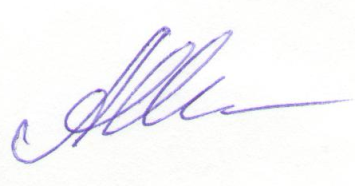 Н.И.Аникина